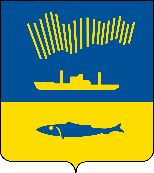 АДМИНИСТРАЦИЯ ГОРОДА МУРМАНСКАП О С Т А Н О В Л Е Н И Е   .  .                                                                                                            №     В соответствии с постановлением Правительства Российской Федерации 
от 25.10.2023 № 1782 «Об утверждении общих требований к нормативным правовым актам, муниципальным правовым актам, регулирующим предоставление из бюджетов субъектов Российской Федерации, местных бюджетов субсидий, в том числе грантов в форме субсидий, юридическим лицам, индивидуальным предпринимателям, а также физическим лицам – производителям товаров, работ, услуг и проведение отборов получателей указанных субсидий, в том числе грантов в форме субсидий», подпрограммой «Развитие и поддержка малого и среднего предпринимательства в городе Мурманске» муниципальной программы города Мурманска «Развитие конкурентоспособной экономики» на 2023-2028 годы, утвержденной постановлением администрации города Мурманска от 14.11.2022 № 3522,         п о с т а н о в л я ю: 1. Внести в постановление администрации города Мурманска 
от 12.04.2016 № 945 «Об утверждении порядка предоставления субсидий для возмещения части затрат субъектам малого и среднего предпринимательства и самозанятым в городе Мурманске» (в ред. постановлений от 03.04.2017 № 888, от 01.09.2017 № 2860, от 12.12.2017 № 3931, от 30.03.2018 № 850, от 26.06.2019 № 2161, от 23.04.2020 № 1063, от 16.04.2021 № 1022, от 06.05.2021 № 1210, 
от 07.12.2021 № 3134 (в ред. постановления от 21.12.2021 № 3300), 
от 10.03.2022 № 585, от 22.06.2022 № 1668, от 14.12.2022 № 4095, от 21.03.2023 № 965, от 11.09.2023 № 3144) следующие изменения:1.1. Изложить наименование постановления в следующей редакции:«Об утверждении порядка предоставления субсидий для возмещения части затрат субъектам малого и среднего предпринимательства».1.2. В преамбуле слова «постановлением Правительства Российской Федерации от 18.09.2020 № 1492 «Об общих требованиях к нормативным правовым актам, муниципальным правовым актам, регулирующим предоставление субсидий, в том числе грантов в форме субсидий, юридическим лицам, индивидуальным предпринимателям, а также физическим лицам – производителям товаров, работ, услуг, и о признании утратившими силу некоторых актов Правительства Российской Федерации и отдельных положений некоторых актов Правительства Российской Федерации»» заменить словами «постановлением Правительства Российской Федерации от 25.10.2023 № 1782 «Об утверждении общих требований к нормативным правовым актам, муниципальным правовым актам, регулирующим предоставление из бюджетов субъектов Российской Федерации, местных бюджетов субсидий, в том числе грантов в форме субсидий, юридическим лицам, индивидуальным предпринимателям, а также физическим лицам – производителям товаров, работ, услуг и проведение отборов получателей указанных субсидий, в том числе грантов в форме субсидий».1.3. Пункт 1 постановления изложить в следующей редакции:«1. Утвердить порядок предоставления субсидий для возмещения части затрат субъектам малого и среднего предпринимательства согласно приложению к настоящему постановлению.».2. Внести в приложение к постановлению администрации города Мурманска от 12.04.2016 № 945 «Об утверждении порядка предоставления субсидий для возмещения части затрат субъектам малого и среднего предпринимательства и самозанятым в городе Мурманске» (в ред. постановлений от 03.04.2017 № 888, от 01.09.2017 № 2860, от 12.12.2017 
№ 3931, от 30.03.2018 № 850, от 26.06.2019 № 2161, от 23.04.2020 № 1063, 
от 16.04.2021 № 1022, от 06.05.2021 № 1210, от 07.12.2021 № 3134 (в ред. постановления от 21.12.2021 № 3300), от 10.03.2022 № 585, от 22.06.2022 
№ 1668, от 14.12.2022 № 4095, от 21.03.2023 № 965, от 11.09.2023 № 3144) изменения, изложив его в новой редакции согласно приложению к настоящему постановлению.3. Отделу информационно-технического обеспечения и защиты информации администрации города Мурманска (Кузьмин А.Н.) разместить настоящее постановление с приложением на официальном сайте администрации города Мурманска в сети Интернет.4. Редакции газеты «Вечерний Мурманск» (Елкин А.Е.) опубликовать настоящее постановление с приложением.5. Настоящее постановление вступает в силу со дня официального опубликования.6. Контроль за выполнением настоящего постановления возложить на заместителя главы администрации города Мурманска Синякаева Р.Р.Глава администрациигорода Мурманска                                                                         Ю.В. Сердечкин